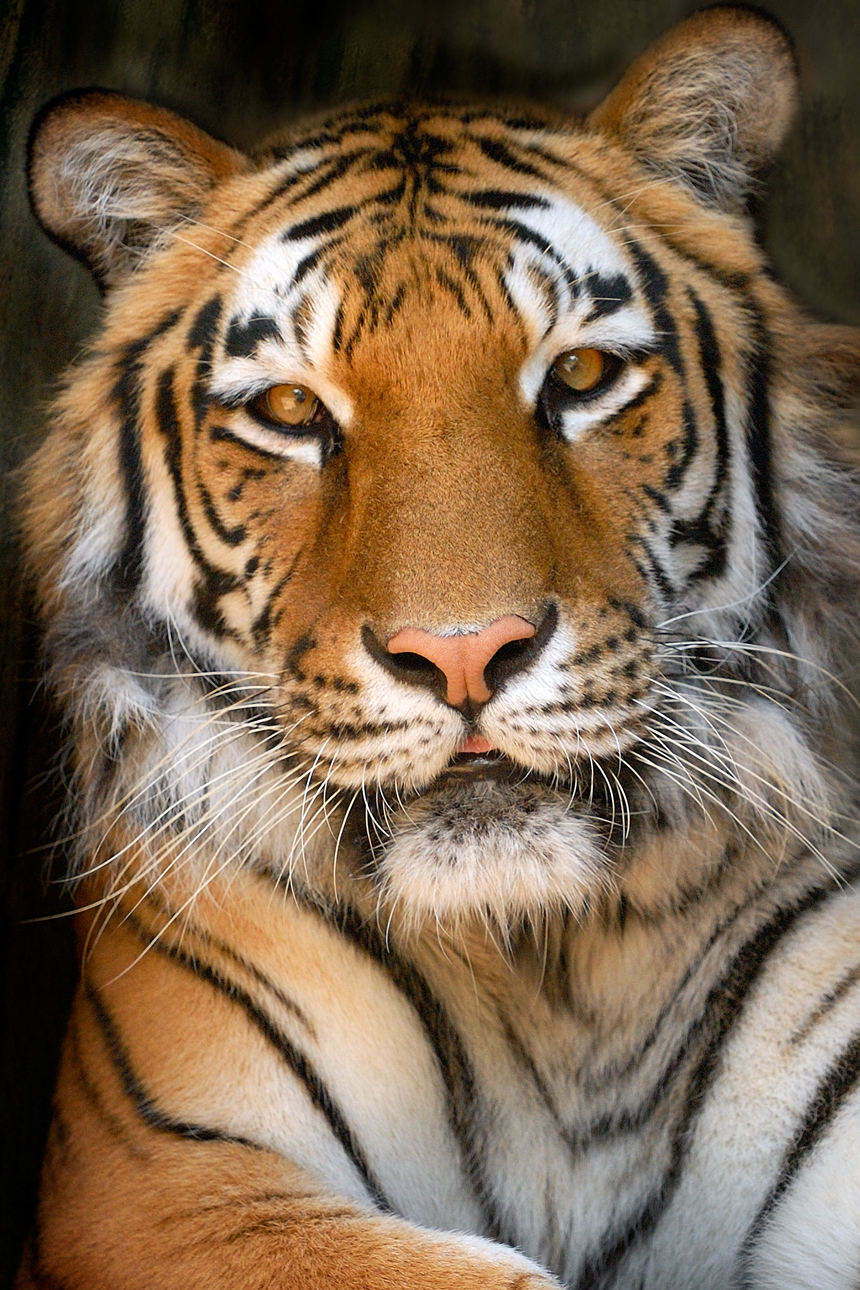 Menu Subject to ChangeSUNDAYMONDAYTUESDAYWEDNESDAYTHURSDAYFRIDAYSATURDAY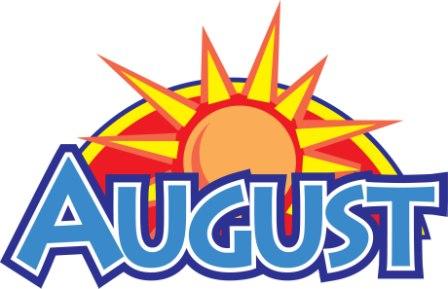 August 1August 2August 3August 4August 5Offer verses serve -Students must take3 of 5 items to count as a lunch & one must be a fruit or vegetable.August 8August 9August 10August 11 August 12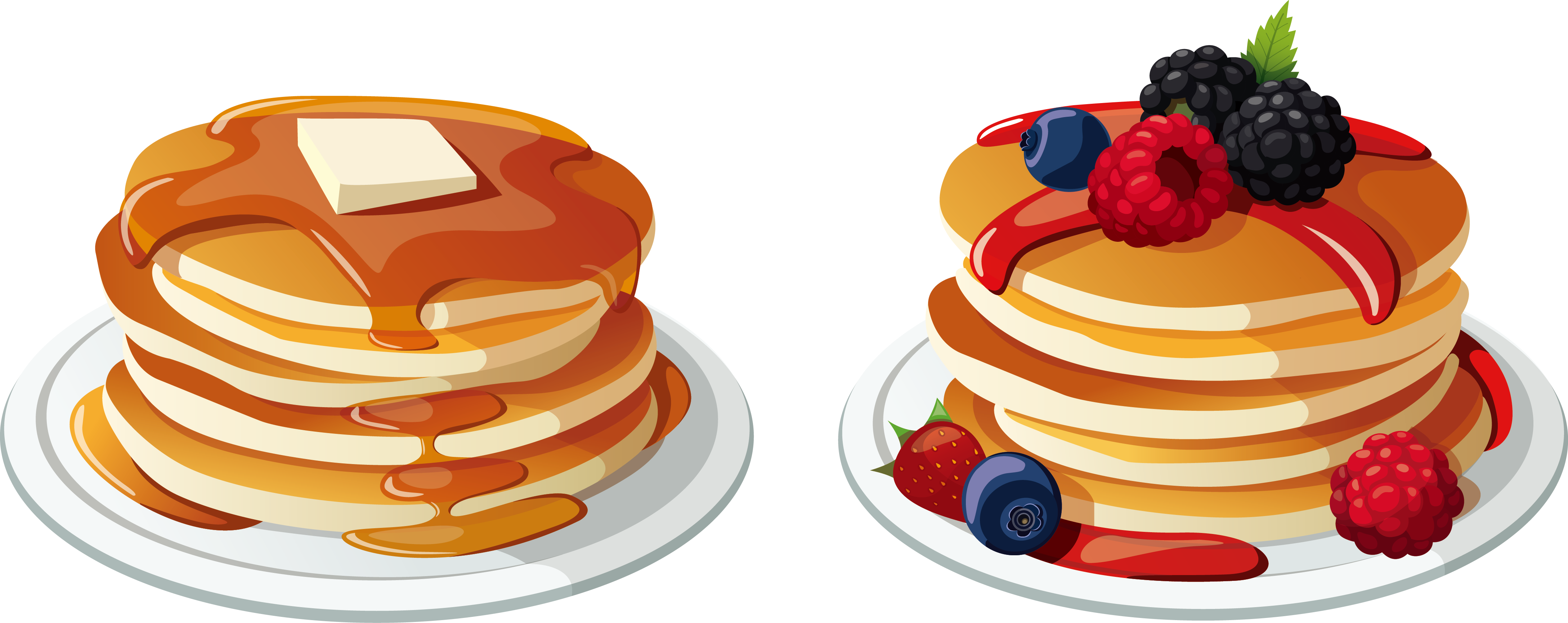 August 15August 16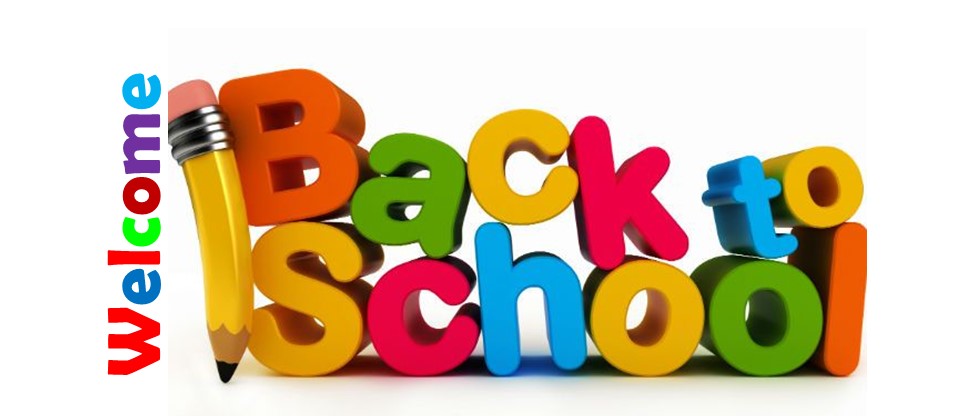 August 18August 19All Meals areserved with 1% milk, fat free chocolate, fat free vanilla, fat free strawberry August 22August 23August 24August 25Breakfast PizzaJuiceMilkAugust 26CerealMuffinFruitMilkElementaryBreakfast - FREEMilk - .50Snacks - .75No breakfast on two-hour delaysAugust 29French Toast SticksJuiceMilkAugust 30CerealMuffinJuiceMilkAugust 31PancakesSausageFruitMilkSeptember 1Breakfast PizzaJuiceMilkSeptember 2CerealMuffinFruitMilk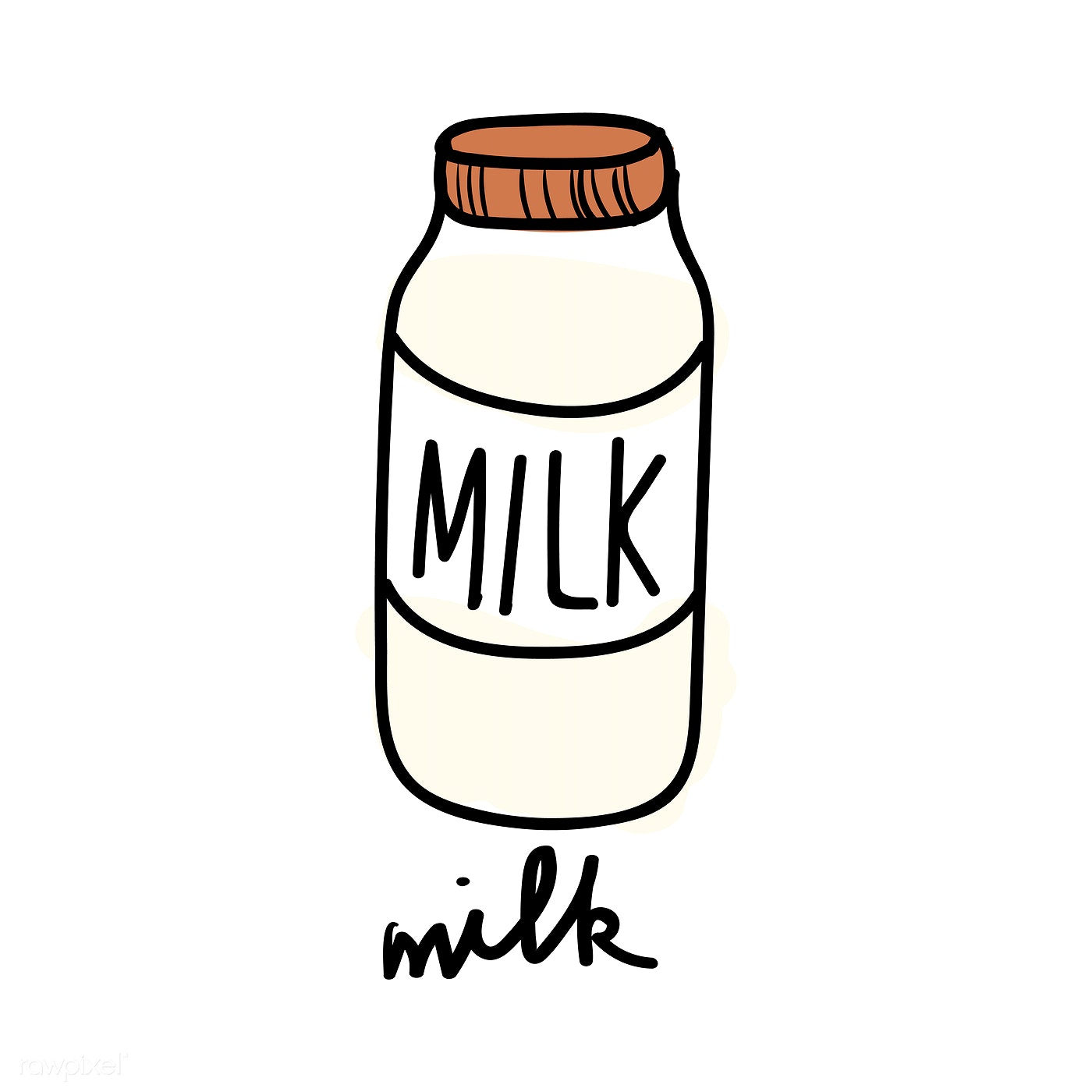 